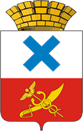 Администрация Городского округа «город Ирбит»Свердловской областиПОСТАНОВЛЕНИЕот  29 февраля  2024 года  № 285-ПАг. Ирбит	  Об утверждении  стоимости услуг, предоставляемых согласно гарантированному перечню услуг  по погребению умерших граждан на территории   Городского округа «город Ирбит» Свердловской области          В  соответствии с Федеральным законом от 12 января 1996 года  № 8-Ф3 «О погребении и похоронном деле», Федеральным законом от 6 октября  2003 года          № 131-ФЗ «Об общих принципах организации местного самоуправления в Российской Федерации», руководствуясь статьей  30 Устава Городского округа «город Ирбит» Свердловской области, администрация Городского округа «город Ирбит» Свердловской областиПОСТАНОВЛЯЕТ:          1.Утвердить с 1 февраля 2024 года стоимость услуг, предоставляемых согласно  гарантированному перечню услуг  по погребению умерших граждан на территории Городского округа «город Ирбит» Свердловской области,                                                                                            в размере  9625 рублей 73 копейки с учетом  районного  коэффициента  (прилагается).          2.Признать утратившим силу с 1 февраля 2024 года постановление администрации Городского округа «город Ирбит» Свердловской области от               17 марта 2023 года № 349-ПА «Об утверждении стоимости услуг, предоставляемых согласно гарантированному перечню услуг по погребению умерших граждан на территории Городского округа «город Ирбит» Свердловской области».           	3.Контроль за исполнением настоящего постановления возложить на заместителя главы администрации Городского округа город Ирбит С.В. Коростелеву.             4.Опубликовать настоящее постановление в общественно - политической газете «Восход» и разместить на официальном сайте администрации Городского округа «город Ирбит» Свердловской области (www.moirbit.ru).  Глава  Городского округа«город Ирбит» Свердловской области                                                               Н.В. Юдин                                                                 Приложение 						к  постановлению администрации                                                                 Городского округа «город Ирбит»                                                                                             Свердловской области                                                                 от 29.02.2024 г. № 285-ПАСТОИМОСТЬ УСЛУГ, предоставляемых   согласно гарантированному перечню услуг по погребению на   территории Городского округа «город Ирбит» Свердловской области»Примечание:Статья 9 Закона от 12.01.1996 № 8-ФЗ услуги включают  в себя: * Получение свидетельства о смерти,  справки  ф. № 11;** Изготовление  гроба, надгробного знака, их доставка пределах  населенного  пункта (гроб стандартный, нестроганый, изготовленный из пиломатериалов или комбинированного  материала (из древесноволокнистых  плит и пиломатериалов); табличка металлическая с указанием фамилии ,имени, отчества,  даты рождения, даты  смерти и регистрационного номера; стойка металлическая; погрузка  гроба в транспортное   средство; доставка  в пределах  Городского округа, выгрузка   гроба в месте нахождения  умершего);***  Транспортировка только тела (останков) умершего от места его хранения  на  кладбище (в крематории)  в пределах  муниципального   образования без дополнительных  остановок изаездов по какой - либо необходимости и сопровождающих  лиц;****  Рытье  могилы, забивание крышки  гроба,  опускание  его   в  могилу,  устройство   холма и  установка  надгробного  знака; при кремации тела (останков) умершего – преданиетела (останков) умершего  огню с последующей выдачей  урны  с прахом.      Стоимость  услуг, предоставляемых  согласно  гарантированному  перечню   услуг  по  погребению(статья  9 Закона от 12.01.1996  № 8-ФЗ)Стоимость  услуг, предоставляемых  согласно  гарантированному  перечню   услуг  по  погребению(статья  9 Закона от 12.01.1996  № 8-ФЗ)Стоимость  услуг, предоставляемых  согласно  гарантированному  перечню   услуг  по  погребению(статья  9 Закона от 12.01.1996  № 8-ФЗ)Стоимость услуг, по погребению умерших, при  отсутствии  супруга, близких родственников, иных  родственников либо законного  представителя умершего или невозможности осуществить ими погребение (статья 12 Закона  от 12.01.1996  № 8-ФЗ) Стоимость услуг, по погребению умерших, при  отсутствии  супруга, близких родственников, иных  родственников либо законного  представителя умершего или невозможности осуществить ими погребение (статья 12 Закона  от 12.01.1996  № 8-ФЗ) Стоимость услуг, по погребению умерших, при  отсутствии  супруга, близких родственников, иных  родственников либо законного  представителя умершего или невозможности осуществить ими погребение (статья 12 Закона  от 12.01.1996  № 8-ФЗ) №п/пНаименование  услугСтоимость услуги (руб.) №п/пНаименованиеуслугСтоимость услуги(руб.)1Оформление документов, необходимых  для погребения *бесплатно0,001Оформление документов, необходимых  для погребениябесплатно0,002Предоставлениеи доставка гроба и других  предметов, необходимых для погребения **2306,562Облачение  тела426,503Перевозка тела(останков) умершего на кладбище (в крематорий)***821,363Предоставление гроба1880,064Погребение (кремация с последующей выдачей урны  с прахом) ****6497,814Перевозка умершего  на  кладбище (в крематорий)821,36 4Погребение (кремация с последующей выдачей урны  с прахом) ****6497,815Погребение6497,81ИТОГО:9625,73ИТОГО9625,73